Gouden Implementatie Cirkel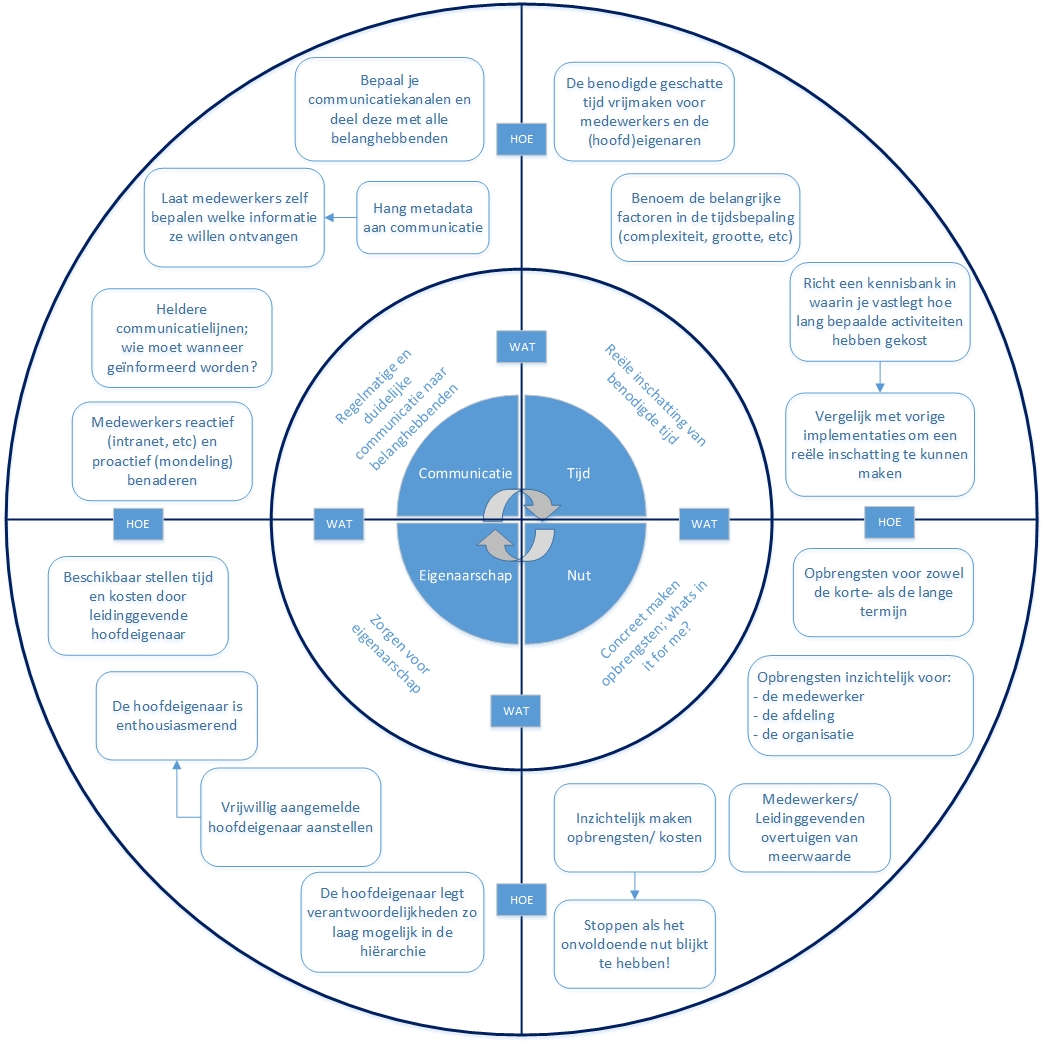 Proces GIC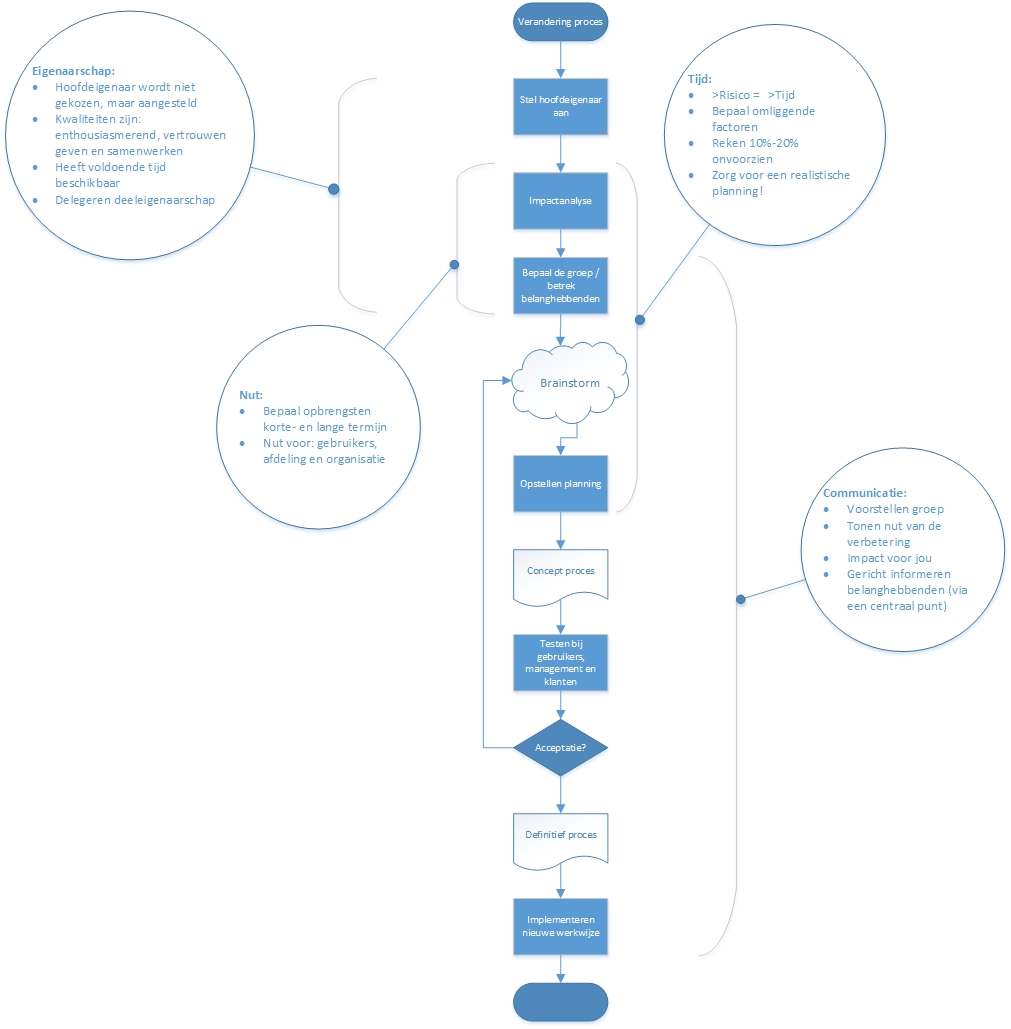 